Benvolgudes famílies:Com ja sabeu, a nivell d’escola considerem que els nens/es de Parvulari i de C.Inicial han de marxar cap a casa acompanyats.Per tal de facilitar la bona marxa de l’escola i vetllar per la seguretat dels nostres alumnes, us agrairíem que ens comuniquéssiu qui vindrà a recollir habitualment el vostre fill/a a l’escola. Ompliu aquest full i retorneu-lo a la tutora.Per tranquil·litat de tots, també us demanem que si algun dia us sorgeix un imprevist i no podeu venir aquella persona o persones que heu comunicat, ens ho feu saber, parlant directament amb la tutora o trucant per telèfon.Moltes gràciesLa DireccióHABITUALMENT VINDRÀ A BUSCAR EL MEU FILL/AEn/na ........................................................................... amb D.N.I. .............................com a pare/mare/tutor de l’alumne/a ............................................................................. comunico que el meu fill/a el vindrà a recollir habitualment a l’escola a la 1 del migdia i/o a les 5 de la tarda: ............................................................................................................................................................................................................................................             Signatura del pare/mare/tutorNota: Si algun dia per algun motiu no pot ser així, em comprometo a comunicar-ho a l’escola, per escrit o de manera oral, a ser possible a la tutora.ALGUNES VEGADES VINDRÀ A BUSCAR EL MEU FILL/AEn/na ........................................................................... amb D.N.I. .............................com a pare/mare/tutor de l’alumne/a ............................................................................. comunico que el meu fill/a el vindrà a recollir habitualment a l’escola a la 1 del migdia i/o a les 5 de la tarda: 		...............................................................................................................................................................................................................................               Signatura del pare/mare/tutorNota: Si algun dia per algun motiu no pot ser així, em comprometo a comunicar-ho a l’escola, per escrit o de manera oral, a ser possible a la tutora.Vic, ........ de ............................. de .............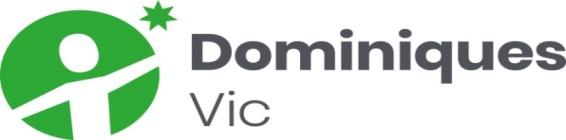 Fundació Dominiques de l’EnsenyamentCentre concertat pel Departament d’EnsenyamentPlaça de la Catedral, 3 -  C/ Sant Antoni M. Claret, 1    08500 VIC   Tel. 93.883.25.52   